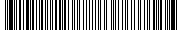 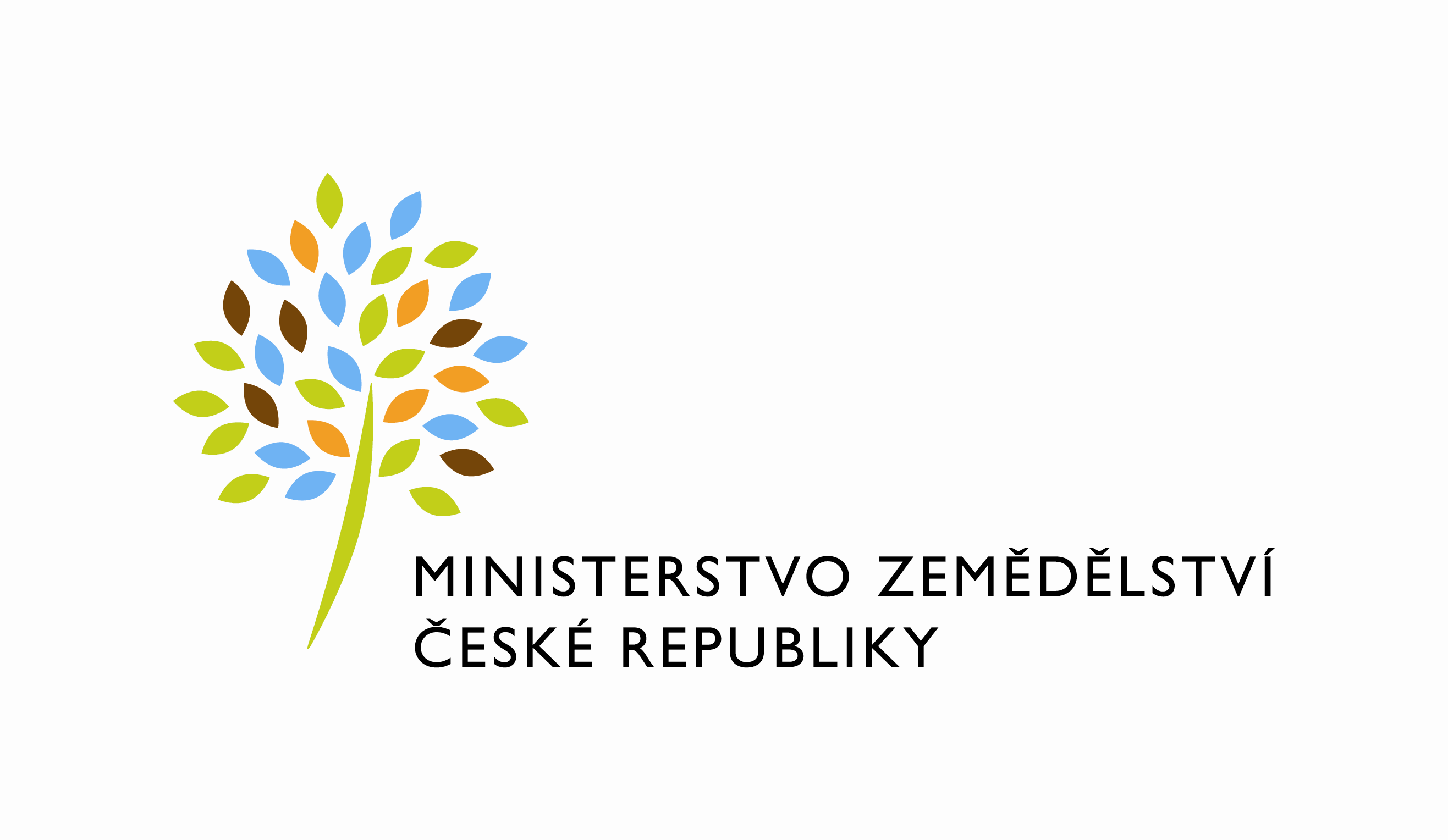 adresa: Těšnov 65/17, Nové Město, 110 00 Praha 1DATUM: 3. 2. 2023Prodloužení termínu dodání obj. 4500142361 k RfC_ISND_II_2022_NoPZ071_uprava_formulare_zadosti_G.2022 (Z34828)Vážený pane xxx,oznamujeme Vám tímto prodloužení termínu dodání objednávky č. 4500142361k  RfC_ISND_II_2022_NoPZ071_uprava_formulare_zadosti_G.2022 (Z34828)Nový termín dodání je stanoven do 1. 4. 2023Zdůvodnění:Důvodem prodloužení je prodlení na straně MZe s dodáním dat myslivecké statistiky za hospodářský rok 2021/2022, která vyžaduje hodně oprav a doplnění. Následně bude nasazena do příslušné databáze ISND a bude možné otestovat a nasadit formuláře G.2022 dle zadání v RFC.Prodloužení bylo odsouhlaseno garantem.S pozdravemPřílohy:útvar: Odbor informačních a komunikačních technologiíČíslo útvaru: 12120VÁŠ DOPIS ZN.:	 ZE DNE:	 SPISOVÁ ZN.:	 74VD15544/2018-11153NAŠE ČJ.:	 MZE-5814/2023-12122VYŘIZUJE:	Bc. Petra HonsováTelefon:	221811019E-MAIL:	Petra.Honsova@mze.czID DS: 	yphaax8O2 IT Services s.r.o.Vážený panxxxZa Brumlovkou 266/2Michle140 00 Praha 4%%%el_podpis%%%Ing. Jan Warausředitel odboru